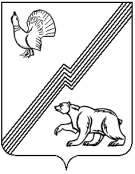 АДМИНИСТРАЦИЯ ГОРОДА ЮГОРСКАХанты-Мансийского автономного округа – Югры ПОСТАНОВЛЕНИЕот _21 декабря 2020_года_									№ _1913__О внесении изменений в постановление администрации города Югорска от 30.10.2018 № 3002«О муниципальной программе города Югорска«Профилактика правонарушений, противодействие коррупции и незаконному обороту наркотиков»В соответствии с постановлением администрации города Югорска от 01.11.2019 № 2359 «О модельной муниципальной программе города Югорска, порядке принятия решения о разработке муниципальных программ города Югорска, их формирования, утверждения и реализации в соответствии с национальными целями развития», в связи уточнением объемов финансирования программных мероприятий:Внести в приложение к постановлению администрации города Югорска от 30.10.2018 № 3002 «О муниципальной программе города Югорска «Профилактика правонарушений, противодействие коррупции и незаконному обороту наркотиков» (с изменениями от 29.04.2019 № 881, от 10.10.2019 № 2185, от 08.11.2019 № 2408, от 24.12.2019 № 2781, от 24.12.2019 № 2784, 28.09.2020 № 1393) следующие изменения:В паспорте муниципальной программы строку «Параметры финансового обеспечения муниципальной программы» изложить в следующей редакции: «».Таблицу 2 изложить в новой редакции (приложение).2. Опубликовать постановление в официальном печатном издании города Югорска, разместить на официальном сайте органов местного самоуправления города Югорска                      и в государственной автоматизированной системе «Управление».3. Настоящее постановление вступает в силу после его официального опубликования.4. Контроль за выполнением постановления возложить на начальника управления внутренней политики и общественных связей администрации города Югорска                                  А.Н. Шибанова.Глава города Югорска                                                                                              А.В. БородкинПриложениек постановлениюадминистрации города Югорскаот _______________ № ______Таблица 2Распределение финансовых ресурсов муниципальной программыПараметры финансового обеспечения муниципальной программыОбщий объем финансирования муниципальной программы                       составляет 103 268,1 тыс. рублей, в том числе:2019 год - 9423,6 тыс. рублей;2020 год - 9118,3 тыс. рублей; 2021 год - 8893,6  тыс. рублей; 2022 год - 9620,6 тыс. рублей; 2023 год - 8276,5 тыс. рублей; 2024 год - 8276,5 тыс. рублей; 2025 год - 8276,5  тыс. рублей; 2026 – 2030 годы – 41 382,5 тыс. рублейНомер строкиНомер основного мероприятияОсновные мероприятия муниципальной программы (их связь с целевыми показателями муниципальной программы)Ответственный исполнитель/ соисполнитель (наименование органа или структурного подразделения, учреждения)Источники финансированияИсточники финансированияФинансовые затраты на реализацию (тыс. рублей)Финансовые затраты на реализацию (тыс. рублей)Финансовые затраты на реализацию (тыс. рублей)Финансовые затраты на реализацию (тыс. рублей)Финансовые затраты на реализацию (тыс. рублей)Финансовые затраты на реализацию (тыс. рублей)Финансовые затраты на реализацию (тыс. рублей)Финансовые затраты на реализацию (тыс. рублей)Финансовые затраты на реализацию (тыс. рублей)Финансовые затраты на реализацию (тыс. рублей)Номер строкиНомер основного мероприятияОсновные мероприятия муниципальной программы (их связь с целевыми показателями муниципальной программы)Ответственный исполнитель/ соисполнитель (наименование органа или структурного подразделения, учреждения)Источники финансированияИсточники финансированиявсегов том числе по годам:в том числе по годам:в том числе по годам:в том числе по годам:в том числе по годам:в том числе по годам:в том числе по годам:в том числе по годам:в том числе по годам:Номер строкиНомер основного мероприятияОсновные мероприятия муниципальной программы (их связь с целевыми показателями муниципальной программы)Ответственный исполнитель/ соисполнитель (наименование органа или структурного подразделения, учреждения)Источники финансированияИсточники финансированиявсего201920192020202120222023202420252026 - 2030А12344566789101112131 Подпрограмма 1 «Профилактика правонарушений»Подпрограмма 1 «Профилактика правонарушений»Подпрограмма 1 «Профилактика правонарушений»Подпрограмма 1 «Профилактика правонарушений»Подпрограмма 1 «Профилактика правонарушений»Подпрограмма 1 «Профилактика правонарушений»Подпрограмма 1 «Профилактика правонарушений»Подпрограмма 1 «Профилактика правонарушений»Подпрограмма 1 «Профилактика правонарушений»Подпрограмма 1 «Профилактика правонарушений»Подпрограмма 1 «Профилактика правонарушений»Подпрограмма 1 «Профилактика правонарушений»Подпрограмма 1 «Профилактика правонарушений»Подпрограмма 1 «Профилактика правонарушений»Подпрограмма 1 «Профилактика правонарушений»2 1.1Обеспечение функционирования и развития систем видеонаблюдения в сфере общественного порядка, безопасности дорожного движения  (1,2) Управление социальной политики администрации города Югорскавсего12 550,412 550,41 733,71 150,01 150,01 280,91 985,8800,0800,0800,04 000,03 1.1Обеспечение функционирования и развития систем видеонаблюдения в сфере общественного порядка, безопасности дорожного движения  (1,2) Управление социальной политики администрации города Югорскафедеральный бюджет0,00,00,00,00,00,00,00,00,00,00,04 1.1Обеспечение функционирования и развития систем видеонаблюдения в сфере общественного порядка, безопасности дорожного движения  (1,2) Управление социальной политики администрации города Югорскабюджет автономного округа1 803,61 803,6497,00,00,0406,6900,00,00,00,00,05 1.1Обеспечение функционирования и развития систем видеонаблюдения в сфере общественного порядка, безопасности дорожного движения  (1,2) Управление социальной политики администрации города Югорскаместный бюджет10 746,810 746,81 236,71 150,01 150,0874,31 085,8800,0800,0800,04 000,06 1.1Обеспечение функционирования и развития систем видеонаблюдения в сфере общественного порядка, безопасности дорожного движения  (1,2) Управление социальной политики администрации города Югорскаиные источники финансирования0,00,00,00,00,00,00,00,00,00,00,07 1.2Создание условий для деятельности народной дружины на территории города Югорска (2)Управление внутренней политики и общественных связей администрации города Югорскавсего581,2581,2112,5133,6133,6138,0137,97,47,47,437,08 1.2Создание условий для деятельности народной дружины на территории города Югорска (2)Управление внутренней политики и общественных связей администрации города Югорскафедеральный бюджет0,00,00,00,00,00,00,00,00,00,00,09 1.2Создание условий для деятельности народной дружины на территории города Югорска (2)Управление внутренней политики и общественных связей администрации города Югорскабюджет автономного округа365,3365,378,793,593,596,696,50,00,00,00,0101.2Создание условий для деятельности народной дружины на территории города Югорска (2)Управление внутренней политики и общественных связей администрации города Югорскаместный бюджет215,9215,933,840,140,141,441,47,47,47,437,0111.2Создание условий для деятельности народной дружины на территории города Югорска (2)Управление внутренней политики и общественных связей администрации города Югорскаиные источники финансирования0,00,00,00,00,00,00,00,00,00,00,0121.3Обеспечение исполнения государственных полномочий по созданию и обеспечению деятельности административной комиссии города Югорска (2)Административная комиссия города Югорскавсего20 789,420 789,41 678,01 737,41 737,41 737,41 737,41 737,41 737,41 737,48 687,0131.3Обеспечение исполнения государственных полномочий по созданию и обеспечению деятельности административной комиссии города Югорска (2)Административная комиссия города Югорскафедеральный бюджет0,00,00,00,00,00,00,00,00,00,00,0141.3Обеспечение исполнения государственных полномочий по созданию и обеспечению деятельности административной комиссии города Югорска (2)Административная комиссия города Югорскабюджет автономного округа20 789,420 789,41 678,01 737,41 737,41 737,41 737,41 737,41 737,41 737,48 687,0151.3Обеспечение исполнения государственных полномочий по созданию и обеспечению деятельности административной комиссии города Югорска (2)Административная комиссия города Югорскаместный бюджет0,00,00,00,00,00,00,00,00,00,00,0161.3Обеспечение исполнения государственных полномочий по созданию и обеспечению деятельности административной комиссии города Югорска (2)Административная комиссия города Югорскаиные источники финансирования0,00,00,00,00,00,00,00,00,00,00,0171.4Обеспечение исполнения государственных полномочий по составлению (изменению) списков кандидатов в присяжные заседатели федеральных судов общей юрисдикции (2, 4)Юридическое управление администрации города Югорска всего86,686,69,843,443,45,627,80,00,00,00,0181.4Обеспечение исполнения государственных полномочий по составлению (изменению) списков кандидатов в присяжные заседатели федеральных судов общей юрисдикции (2, 4)Юридическое управление администрации города Югорска федеральный бюджет86,686,69,843,443,45,627,80,00,00,00,0191.4Обеспечение исполнения государственных полномочий по составлению (изменению) списков кандидатов в присяжные заседатели федеральных судов общей юрисдикции (2, 4)Юридическое управление администрации города Югорска бюджет автономного округа0,00,00,00,00,00,00,00,00,00,00,0201.4Обеспечение исполнения государственных полномочий по составлению (изменению) списков кандидатов в присяжные заседатели федеральных судов общей юрисдикции (2, 4)Юридическое управление администрации города Югорска местный бюджет0,00,00,00,00,00,00,00,00,00,00,0211.4Обеспечение исполнения государственных полномочий по составлению (изменению) списков кандидатов в присяжные заседатели федеральных судов общей юрисдикции (2, 4)Юридическое управление администрации города Югорска иные источники финансирования0,00,00,00,00,00,00,00,00,00,00,0221.5Обеспечение исполнения государственных полномочий по созданию и обеспечению деятельности отдела по организации деятельности комиссии по делам несовершеннолетних и защите их прав при администрации города Югорска (3)Отдел по организации деятельности комиссии по делам несовершеннолетних и защите их прав при администрации города Югорскавсего67 627,067 627,05 458,35 651,75 651,75 651,75 651,75 651,75 651,75 651,728 258,5231.5Обеспечение исполнения государственных полномочий по созданию и обеспечению деятельности отдела по организации деятельности комиссии по делам несовершеннолетних и защите их прав при администрации города Югорска (3)Отдел по организации деятельности комиссии по делам несовершеннолетних и защите их прав при администрации города Югорскафедеральный бюджет0,00,00,00,00,00,00,00,00,00,00,0241.5Обеспечение исполнения государственных полномочий по созданию и обеспечению деятельности отдела по организации деятельности комиссии по делам несовершеннолетних и защите их прав при администрации города Югорска (3)Отдел по организации деятельности комиссии по делам несовершеннолетних и защите их прав при администрации города Югорскабюджет автономного округа67 627,067 627,05 458,35 651,75 651,75 651,75 651,75 651,75 651,75 651,728 258,5251.5Обеспечение исполнения государственных полномочий по созданию и обеспечению деятельности отдела по организации деятельности комиссии по делам несовершеннолетних и защите их прав при администрации города Югорска (3)Отдел по организации деятельности комиссии по делам несовершеннолетних и защите их прав при администрации города Югорскаместный бюджет0,00,00,00,00,00,00,00,00,00,00,0261.5Обеспечение исполнения государственных полномочий по созданию и обеспечению деятельности отдела по организации деятельности комиссии по делам несовершеннолетних и защите их прав при администрации города Югорска (3)Отдел по организации деятельности комиссии по делам несовершеннолетних и защите их прав при администрации города Югорскаиные источники финансирования0,00,00,00,00,00,00,00,00,00,00,027Итого по подпрограмме 1:всего101 634,6101 634,68 992,38 716,18 716,18 813,69 540,68 196,58 196,58 196,540 982,528Итого по подпрограмме 1:федеральный бюджет86,686,69,843,443,45,627,80,00,00,00,029Итого по подпрограмме 1:бюджет автономного округа90 585,390 585,37 712,07 482,67 482,67 892,38 385,67 389,17 389,17 389,136 945,530Итого по подпрограмме 1:местный бюджет10 962,710 962,71 270,51 190,11 190,1915,71 127,2807,4807,4807,44 037,031Итого по подпрограмме 1:иные источники финансирования0,00,00,00,00,00,00,00,00,00,00,032Подпрограмма 2 «Противодействие коррупции»Подпрограмма 2 «Противодействие коррупции»Подпрограмма 2 «Противодействие коррупции»Подпрограмма 2 «Противодействие коррупции»Подпрограмма 2 «Противодействие коррупции»Подпрограмма 2 «Противодействие коррупции»Подпрограмма 2 «Противодействие коррупции»Подпрограмма 2 «Противодействие коррупции»Подпрограмма 2 «Противодействие коррупции»Подпрограмма 2 «Противодействие коррупции»Подпрограмма 2 «Противодействие коррупции»Подпрограмма 2 «Противодействие коррупции»Подпрограмма 2 «Противодействие коррупции»Подпрограмма 2 «Противодействие коррупции»Подпрограмма 2 «Противодействие коррупции»332.1Обеспечение проведения мероприятий по противодействию коррупции(5)Управление внутренней политики и общественных связей администрации города Югорскавсеговсего346,230,030,016,230,030,030,030,030,0150,0342.1Обеспечение проведения мероприятий по противодействию коррупции(5)Управление внутренней политики и общественных связей администрации города Югорскафедеральный бюджетфедеральный бюджет0,00,00,00,00,00,00,00,00,00,0352.1Обеспечение проведения мероприятий по противодействию коррупции(5)Управление внутренней политики и общественных связей администрации города Югорскабюджет автономного округабюджет автономного округа0,00,00,00,00,00,00,00,00,00,0362.1Обеспечение проведения мероприятий по противодействию коррупции(5)Управление внутренней политики и общественных связей администрации города Югорскаместный бюджетместный бюджет346,230,030,016,230,030,030,030,030,0150,0372.1Обеспечение проведения мероприятий по противодействию коррупции(5)Управление внутренней политики и общественных связей администрации города Югорскаиные источники финансированияиные источники финансирования0,00,00,00,00,00,00,00,00,00,038Итого по подпрограмме 2:всеговсего346,230,030,016,230,030,030,030,030,0150,039Итого по подпрограмме 2:федеральный бюджетфедеральный бюджет0,00,00,00,00,00,00,00,00,00,040Итого по подпрограмме 2:бюджет автономного округабюджет автономного округа0,00,00,00,00,00,00,00,00,00,041Итого по подпрограмме 2:местный бюджетместный бюджет346,230,030,016,230,030,030,030,030,0150,042Итого по подпрограмме 2:иные источники финансированияиные источники финансирования0,00,00,00,00,00,00,00,00,00,043Подпрограмма 3 «Профилактика незаконного оборота  и потребления наркотических средств и психотропных веществ»Подпрограмма 3 «Профилактика незаконного оборота  и потребления наркотических средств и психотропных веществ»Подпрограмма 3 «Профилактика незаконного оборота  и потребления наркотических средств и психотропных веществ»Подпрограмма 3 «Профилактика незаконного оборота  и потребления наркотических средств и психотропных веществ»Подпрограмма 3 «Профилактика незаконного оборота  и потребления наркотических средств и психотропных веществ»Подпрограмма 3 «Профилактика незаконного оборота  и потребления наркотических средств и психотропных веществ»Подпрограмма 3 «Профилактика незаконного оборота  и потребления наркотических средств и психотропных веществ»Подпрограмма 3 «Профилактика незаконного оборота  и потребления наркотических средств и психотропных веществ»Подпрограмма 3 «Профилактика незаконного оборота  и потребления наркотических средств и психотропных веществ»Подпрограмма 3 «Профилактика незаконного оборота  и потребления наркотических средств и психотропных веществ»Подпрограмма 3 «Профилактика незаконного оборота  и потребления наркотических средств и психотропных веществ»Подпрограмма 3 «Профилактика незаконного оборота  и потребления наркотических средств и психотропных веществ»Подпрограмма 3 «Профилактика незаконного оборота  и потребления наркотических средств и психотропных веществ»Подпрограмма 3 «Профилактика незаконного оборота  и потребления наркотических средств и психотропных веществ»Подпрограмма 3 «Профилактика незаконного оборота  и потребления наркотических средств и психотропных веществ»443.1Повышение профессионального уровня, создание условий в деятельности субъектов профилактики наркомании, в том числе занимающихся реабилитацией и ресоциализацией наркозависимых лиц (6)Управление социальной политики администрации города Югорскавсеговсего1287,3401,3401,3386,050,050,050,050,050,0250,0453.1Повышение профессионального уровня, создание условий в деятельности субъектов профилактики наркомании, в том числе занимающихся реабилитацией и ресоциализацией наркозависимых лиц (6)Управление социальной политики администрации города Югорскафедеральный бюджетфедеральный бюджет0,00,00,00,00,00,00,00,00,00,0463.1Повышение профессионального уровня, создание условий в деятельности субъектов профилактики наркомании, в том числе занимающихся реабилитацией и ресоциализацией наркозависимых лиц (6)Управление социальной политики администрации города Югорскабюджет автономного округабюджет автономного округа711,0375,0375,0336,00,00,00,00,00,00,0473.1Повышение профессионального уровня, создание условий в деятельности субъектов профилактики наркомании, в том числе занимающихся реабилитацией и ресоциализацией наркозависимых лиц (6)Управление социальной политики администрации города Югорскаместный бюджетместный бюджет576,326,326,350,050,050,050,050,050,0250,0483.1Повышение профессионального уровня, создание условий в деятельности субъектов профилактики наркомании, в том числе занимающихся реабилитацией и ресоциализацией наркозависимых лиц (6)Управление социальной политики администрации города Югорскаиные источники финансированияиные источники финансирования0,00,00,00,00,00,00,00,00,00,049Итого по подпрограмме 3:всеговсего1287,3401,3401,3386,050,050,050,050,050,0250,050Итого по подпрограмме 3:федеральный бюджетфедеральный бюджет0,00,00,00,00,00,00,00,00,00,051Итого по подпрограмме 3:бюджет автономного округабюджет автономного округа711,0375,0375,0336,0,00,00,00,00,00,00,052Итого по подпрограмме 3:местный бюджетместный бюджет576,326,326,350,050,050,050,050,050,0250,053Итого по подпрограмме 3:иные источники финансированияиные источники финансирования0,00,00,00,00,00,00,00,00,00,054Всего по муниципальной программеВсего по муниципальной программевсеговсего103 268,19 423,69 423,69 118,38 893,69 620,68 276,58 276,58 276,541 382,555Всего по муниципальной программеВсего по муниципальной программефедеральный бюджетфедеральный бюджет86,69,89,843,45,627,80,00,00,00,056Всего по муниципальной программеВсего по муниципальной программебюджет автономного округабюджет автономного округа91 296,38 087,08 087,07 818,67 892,38 385,67 389,17 389,17 389,136 945,557Всего по муниципальной программеВсего по муниципальной программеместный бюджетместный бюджет11 885,21 326,81 326,81 256,3995,71 207,2887,4887,4887,44 437,058Всего по муниципальной программеВсего по муниципальной программеиные источники финансированияиные источники финансирования0,00,00,00,00,00,00,00,00,00,059В том числе:В том числе:В том числе:В том числе:В том числе:В том числе:В том числе:В том числе:В том числе:В том числе:В том числе:В том числе:В том числе:В том числе:В том числе:60инвестиции в объекты муниципальной собственностиинвестиции в объекты муниципальной собственностивсеговсего0,00,00,00,00,00,00,00,00,00,061инвестиции в объекты муниципальной собственностиинвестиции в объекты муниципальной собственностифедеральный бюджетфедеральный бюджет0,00,00,00,00,00,00,00,00,00,062инвестиции в объекты муниципальной собственностиинвестиции в объекты муниципальной собственностибюджет автономного округабюджет автономного округа0,00,00,00,00,00,00,00,00,00,063инвестиции в объекты муниципальной собственностиинвестиции в объекты муниципальной собственностиместный бюджетместный бюджет0,00,00,00,00,00,00,00,00,00,064инвестиции в объекты муниципальной собственностиинвестиции в объекты муниципальной собственностииные источники финансированияиные источники финансирования0,00,00,00,00,00,00,00,00,00,065Прочие расходыПрочие расходывсеговсего103 268,19 423,69 423,69 118,38 893,69 620,68 276,58 276,58 276,541 382,566Прочие расходыПрочие расходыфедеральный бюджетфедеральный бюджет86,69,89,843,45,627,80,00,00,00,067Прочие расходыПрочие расходыбюджет автономного округабюджет автономного округа91 296,38 087,08 087,07 818,67 892,38 385,67 389,17 389,17 389,136 945,568Прочие расходыПрочие расходыместный бюджетместный бюджет11 885,21 326,81 326,81 256,3995,71 207,2887,4887,4887,44 437,069Прочие расходыПрочие расходыиные источники финансированияиные источники финансирования0,00,00,00,00,00,00,00,00,00,070в том числе:в том числе:в том числе:в том числе:в том числе:в том числе:в том числе:в том числе:в том числе:в том числе:в том числе:в том числе:в том числе:в том числе:в том числе:71Ответственный исполнитель Управление внутренней политики и общественных связей администрации города Югорскавсеговсего927,4142,5142,5149,8168,0167,937,437,437,4187,072Ответственный исполнитель Управление внутренней политики и общественных связей администрации города Югорскафедеральный бюджетфедеральный бюджет0,00,00,00,00,00,00,00,00,00,073Ответственный исполнитель Управление внутренней политики и общественных связей администрации города Югорскабюджет автономного округабюджет автономного округа365,378,778,793,596,696,50,00,00,00,074Ответственный исполнитель Управление внутренней политики и общественных связей администрации города Югорскаместный бюджетместный бюджет562,163,863,856,371,471,437,437,437,4187,075Ответственный исполнитель Управление внутренней политики и общественных связей администрации города Югорскаиные источники финансированияиные источники финансирования0,00,00,00,00,00,00,00,00,00,076Соисполнитель 1  Управление социальной политики администрации города Югорскавсеговсего13 837,72 135,02 135,01 536,01 330,92 035,8850,0850,0850,04 250,077Соисполнитель 1  Управление социальной политики администрации города Югорскафедеральный бюджетфедеральный бюджет0,00,00,00,00,00,00,00,00,00,078Соисполнитель 1  Управление социальной политики администрации города Югорскабюджет автономного округабюджет автономного округа2 514,6872,0872,0336,0406,6900,00,00,00,00,079Соисполнитель 1  Управление социальной политики администрации города Югорскаместный бюджетместный бюджет11 323,11 263,01 263,01 200,0924,31 135,8850,0850,0850,04 250,080Соисполнитель 1  Управление социальной политики администрации города Югорскаиные источники финансированияиные источники финансирования0,00,00,00,00,00,00,00,00,00,081Соисполнитель  2  Административная комиссия города Югорска всеговсего20 789,41 678,01 678,01 737,41 737,41 737,41 737,41 737,41 737,48 687,082Соисполнитель  2  Административная комиссия города Югорска федеральный бюджетфедеральный бюджет0,00,00,00,00,00,00,00,00,00,083Соисполнитель  2  Административная комиссия города Югорска бюджет автономного округабюджет автономного округа20 789,41 678,01 678,01 737,41 737,41 737,41 737,41 737,41 737,48 687,084Соисполнитель  2  Административная комиссия города Югорска местный бюджетместный бюджет0,00,00,00,00,00,00,00,00,00,085Соисполнитель  2  Административная комиссия города Югорска иные источники финансированияиные источники финансирования0,00,00,00,00,00,00,00,00,00,086Соисполнитель  3 Юридическое управление администрации города Югорскавсеговсего86,69,89,843,45,627,80,00,00,00,087Соисполнитель  3 Юридическое управление администрации города Югорскафедеральный бюджетфедеральный бюджет86,69,89,843,45,627,80,00,00,00,088Соисполнитель  3 Юридическое управление администрации города Югорскабюджет автономного округабюджет автономного округа0,00,00,00,00,00,00,00,00,00,089Соисполнитель  3 Юридическое управление администрации города Югорскаместный бюджетместный бюджет0,00,00,00,00,00,00,00,00,00,090Соисполнитель  3 Юридическое управление администрации города Югорскаиные источники финансированияиные источники финансирования0,00,00,00,00,00,00,00,00,00,091Соисполнитель  4 Отдел по организации деятельности комиссии по делам несовершеннолетних и защите их прав при администрации города Югорскавсеговсего67 627,05 458,35 458,35 651,75 651,75 651,75 651,75 651,75 651,728 258,592Соисполнитель  4 Отдел по организации деятельности комиссии по делам несовершеннолетних и защите их прав при администрации города Югорскафедеральный бюджетфедеральный бюджет0,00,00,00,00,00,00,00,00,00,093Соисполнитель  4 Отдел по организации деятельности комиссии по делам несовершеннолетних и защите их прав при администрации города Югорскабюджет автономного округабюджет автономного округа67 627,05 458,35 458,35 651,75 651,75 651,75 651,75 651,75 651,728 258,594Соисполнитель  4 Отдел по организации деятельности комиссии по делам несовершеннолетних и защите их прав при администрации города Югорскаместный бюджетместный бюджет0,00,00,00,00,00,00,00,00,00,095Соисполнитель  4 Отдел по организации деятельности комиссии по делам несовершеннолетних и защите их прав при администрации города Югорскаиные источники финансированияиные источники финансирования0,00,00,00,00,00,00,00,00,00,0